Christmas Facts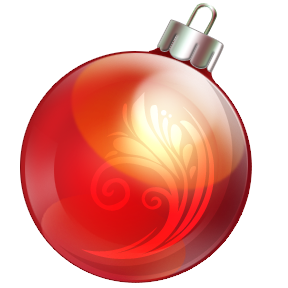 Name: 							  Teacher: Visit the following web site to locate and write information about Christmas: www.howstuffworks.com/christmas.htm Choose one color, besides black, for all of your answers. You will have to click on links as well as read several pages to find all of the answers.  If you have any trouble using this website you may use other websites as resources.   What is Christmas and what does the word mean when broken down? Why do people give presents on Christmas Day? Is December 25 really the day the Jesus was born? Why is holly draped over the staircase and mantel? Why are there poinsettias a reminder for Christmas? Why did the early carolers walk the neighborhood singing?Why is Christmas sometimes spelled Xmas? Why do Christians take offence of the use of the word Xmas? What are the twelve days of Christmas? Why is there an evergreen tree in your house?Why do most of us dream of having white Christmas’?  